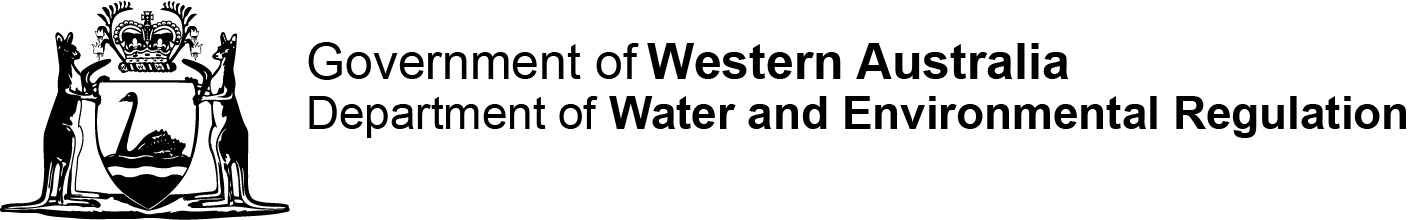 Contaminated sites auditor schemeContaminated Sites Act 2003 section 73(a)Form H: Mandatory auditor’s report—commissioner’s statementThis form is to be prepared by the person commissioning the mandatory auditor’s report.Part 1 Details of person commissioning auditor’s reportPart 1 Details of person commissioning auditor’s reportFull nameContact addressPostal address 
(if different from above)TelephoneMobileFaxEmailCurrent employer:
(company name)In accordance with s 73(a) of the Contaminated Sites Act 2003 I formally advise the CEO of the Department of Water and Environmental Regulation that I have engaged an accredited auditor to prepare a mandatory auditor’s report in respect of the following site.In accordance with s 73(a) of the Contaminated Sites Act 2003 I formally advise the CEO of the Department of Water and Environmental Regulation that I have engaged an accredited auditor to prepare a mandatory auditor’s report in respect of the following site.Site addressCertificate of title details 
(parcel/lot number)Site description 
(attach site plan as appropriate)Name of accredited auditor engaged to provide a mandatory auditor’s reportDate of engagement